С 22 по 23 октября 2018 года проведена финансово-экономическая экспертиза на постановление администрации  муниципального образования «Нышинское» «Об  утверждении отчета об исполнении бюджета  муниципального образования «Нышинское» за 9 месяцев 2018 года».Бюджет муниципального образования «Нышинское» за 9 месяцев 2018 года исполнялся в соответствии с требованиями и нормами действующего бюджетного законодательства и  муниципальными правовыми актами. Согласно данных отчета ф. 0503117 за 9 месяцев  в бюджет муниципального образования «Нышинское»  поступили доходы  в сумме 1 619,2 тыс. рублей или 80,2% от плановых назначений и 71,3% от уточненных назначений на 01.10.2018г., что на 370,5 тыс. руб. больше объема поступлений за аналогичный период 2017 года.Объем собственных доходов за 9 месяцев (258,8 тыс. руб.) в сравнении с аналогичным периодом 2017 года (125,6 тыс. руб.) увеличился  на 133,2 тыс. руб. Бюджет сельского поселения по налоговым и неналоговым доходам исполнен на 37,5% от утвержденного и уточненного планов. Объем  безвозмездных поступлений по сравнению с 2017 годом увеличился  на 237,3 тыс. руб. и составил 1 360,4 тыс. руб. Бюджет по безвозмездным поступлениям исполнен на 102,4% от плановых и 86,2% от уточненных назначений. Удельный вес в общей сумме поступивших доходов составляют   84,0% .  Налоговая недоимка по налогам, сборам и иным обязательным платежам по состоянию на 01.10.2018 года увеличилась к аналогичному периоду 2017 года на сумму 6,8 тыс. руб. и составила 368,4  тыс. руб.Бюджет муниципального образования «Нышинское» за 9 месяцев 2018 года по расходам исполнен  на 76,8 % от утвержденного плана и на 68,3% от уточненных бюджетных ассигнований в  сумме 1 551,2 тыс. руб., что на 301,1 тыс. руб. больше объема расходов за аналогичный период 2017 года. За 9 месяцев расходы бюджета сельского поселения превысили 75% уровень от плановых показателей по разделам: «Социальная политика»  (100%), «Культура и кинематография» (1 635,6%).Бюджет муниципального образования «Нышинское» за 9 месяцев 2018г. исполнен с профицитом  в размере  68,0 тыс. руб.     Проведенное экспертно-аналитическое мероприятие по  отчету об исполнении бюджета муниципального образования «Нышинское» за 9 месяцев 2018 года предоставляет основания для независимого мнения о его  достоверности. Документы, подтверждающие изменение доходной базы и расходных обязательств, представлены в полном объеме.Контрольно-счетным отделом  предложен ряд мероприятий  в целях обеспечения полноты учета налогоплательщиков и увеличения доходов сельского поселения.Представление по результатам экспертно-аналитического мероприятия не направлялось.исп.:  инспектор  КСО  Е.В. ТрефиловаКОНТРОЛЬНО-СЧЕТНЫЙ ОТДЕЛ
МУНИЦИПАЛЬНОГО ОБРАЗОВАНИЯ «МОЖГИНСКИЙ РАЙОН»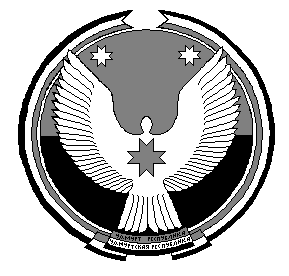 «МОЖГА  ЁРОС»МУНИЦИПАЛ  КЫЛДЫТЭЛЭН ЭСКЕРОНЪЯНО ЛЫДЪЯНЪЯ  ЁЗЭТЭЗ